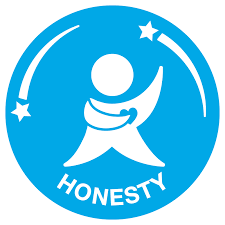 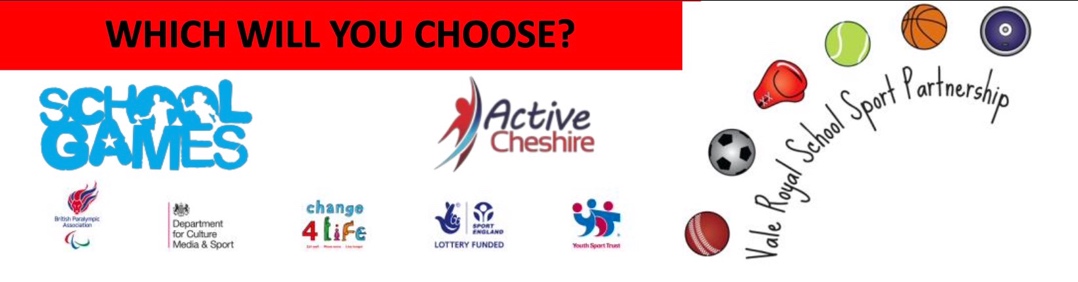 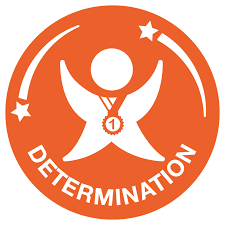 #2021FitnessChallenge ACTIVITY TRACKER#ActiveEveryDay      #ActiveSchools              #2021ActivityChallengeName__________________________		School__________________________DATETHE EXERCISE I DID WAS...                    (WALKING, SCOOTING ETC)HOW MANYMINUTES TODAYTOTAL SO FAR (MINUTES)13th January14th January15th January16th January17th January18th January19th January20th January21st January22nd January23rd January24th January25th January26th January27th JanuaryDATETHE EXERCISE I DID WAS...                    (WALKING, SCOOTING ETC)HOW MANYMINUTES TODAYTOTAL SO FAR (MINUTES)28th January29th January30th January31st January1st February2nd February3rd February4th February5th February6th February7th February8th February9th February10th February11th February12th February13th February14th February15th February16th February17th February18th February19th February20th February21st February22nd February